Охарактеризуй образ Гая Монтега, використовуючи подані нижче таблиці.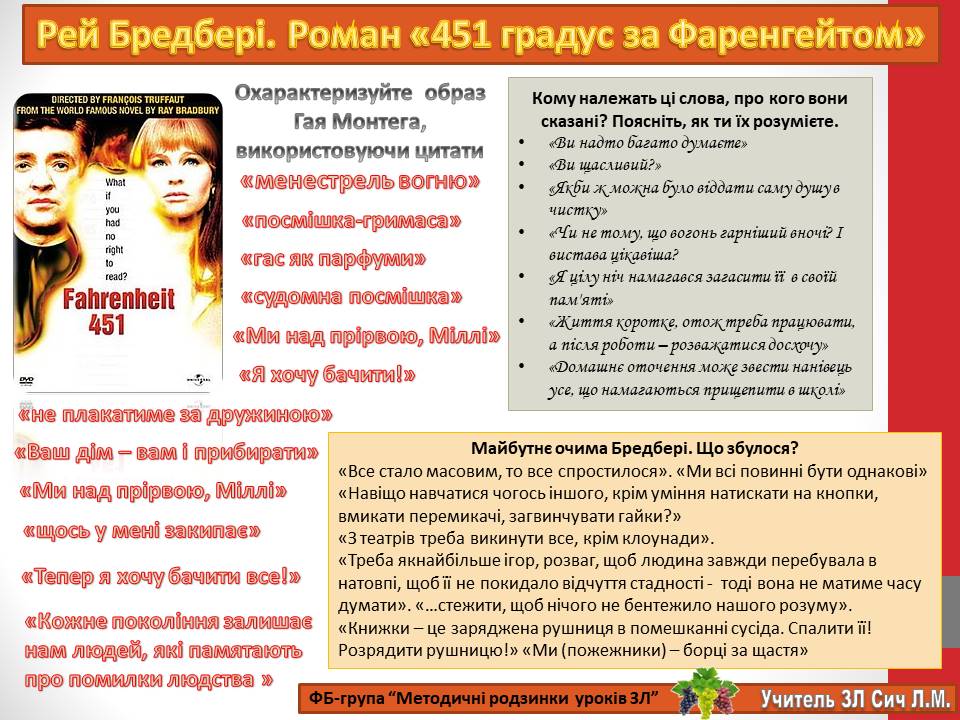 Прослідкуйте та поясніть причини змін в поведінці й свідомості Гая Монтега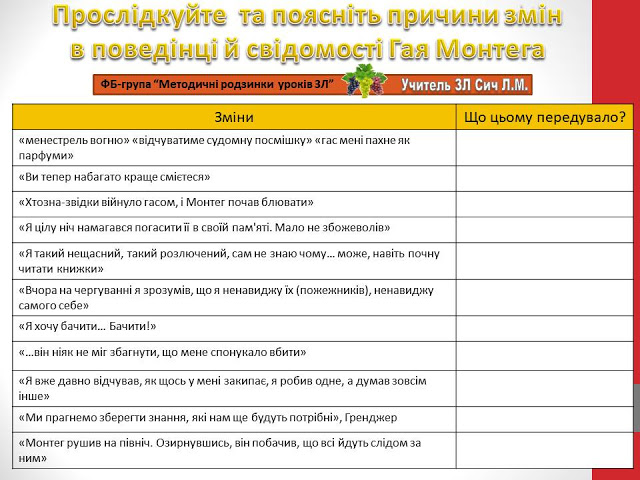 